Tedavi Planı:Okudum. Tedavi planlamasını anladım. Kabul ediyorum.………………………………………………………………………………………………………….Tarih:Hastanın Adı-Soyadı;	İmza:Hastanın Velisi/Vasisi Adı-Soyadı:	İmza:Doktor Adı Soyadı:	İmza: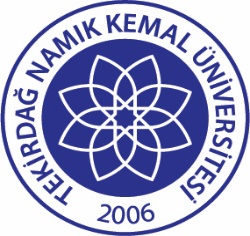 TNKÜAĞIZ VE DİŞ SAĞLIĞIUYGULAMA VE ARAŞTIRMA MERKEZİTEDAVİ PLANLAMASI ONAM FORMUDoküman No:EYS-FRM-272TNKÜAĞIZ VE DİŞ SAĞLIĞIUYGULAMA VE ARAŞTIRMA MERKEZİTEDAVİ PLANLAMASI ONAM FORMUHazırlama Tarihi:05.01.2022TNKÜAĞIZ VE DİŞ SAĞLIĞIUYGULAMA VE ARAŞTIRMA MERKEZİTEDAVİ PLANLAMASI ONAM FORMURevizyon Tarihi:--TNKÜAĞIZ VE DİŞ SAĞLIĞIUYGULAMA VE ARAŞTIRMA MERKEZİTEDAVİ PLANLAMASI ONAM FORMURevizyon No:0TNKÜAĞIZ VE DİŞ SAĞLIĞIUYGULAMA VE ARAŞTIRMA MERKEZİTEDAVİ PLANLAMASI ONAM FORMUToplam Sayfa Sayısı:1